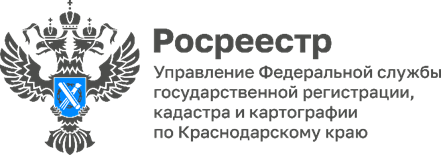                                                                                                         ПРЕСС-РЕЛИЗ                         Можно ли узаконить гараж, переделанный в жильеЧаще всего дома –гаражи находятся на охраняемых территориях гаражно-строительных кооперативов. Правда, узаконить такое жилье нельзя. Да и жить в нем, в общем-то, тоже.https://rg.ru/2023/04/12/s-milym-raj-i-v-garazhe.htmlПресс-служба Управления Росреестра по Краснодарскому краю (861) 279-18-70Cайт Росреестра:     https://rosreestr.gov.ru/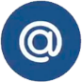 